FORMULARIO DE DESISTIMIENTOSi deseas ejercer tu derecho de desistimiento para un producto o productos de este pedido, recuerda que puedes tramitarlo en un plazo de 14 días desde el momento de entrega en la sección “Mis Pedidos” de la web, ir a cualquiera de nuestras tiendas físicas para hacer la devolución o completar este formulario y enviárnoslo a info@skale.es.- A la atención de (insertar el nombre completo de la empresa y la dirección completa, que encontrará en la factura):- Por la presente le comunico/comunicamos que desisto/desistimos de mi/nuestro contrato de venta del siguiente bien/prestación del siguiente servicio (indicar bien/es o servicio/s adquiridos):- Pedido el/recibido el (indicar fecha del pedido y/o recepción) y con el siguiente número de factura/pedido (indicar número factura/pedido):Fecha pedido/fecha recepción: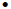 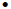 Número de pedido/factura:- Con el fin de ejercer efectivamente mi derecho de desistimiento, llevaré a cabo la devolución del/de los producto/s, mediante alguna de las siguientes opciones (marque con una "X" la opción elegida)*:     Mediante entrega en el establecimiento.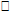      Mediante la recogida en mi domicilio, en cuyo caso la recogida tendrá un coste idéntico al coste de envío del producto y que será descontado del importe a abonarme por el desistimiento de la compra (el coste de recogida será entre _______ € y ________ € euros, en función del tipo de producto).- Nombre y domicilio del/de los consumidor/es y usuario/s (indicar nombre, dirección, dirección y DNI, tal y como aparezcan en la factura de compra):Firma:	Fecha:* SKALE le recuerda que, de conformidad con el artículo 108 del Real Decreto Legislativo 1/2007, de 16 de Noviembre, por el que se aprueba el texto refundido de la Ley General para la Defensa de los Consumidores y Usuarios y otras leyes complementarias, el consumidor dispone de un plazo de 14 días (desde la fecha de comunicación del ejercicio del derecho de desistimiento) para entregar los productos objeto de desistimiento.